Applied Maths Higher Level 20202020 Question 1 (a) A car is travelling on a straight level road at a uniform speed of 26 m s–1 when the driver notices a tractor 91.2 m ahead.The tractor is travelling at a uniform speed of 6 m s–1 in the same direction as the car.The driver of the car hesitates for t seconds before applying the brake.The maximum deceleration of the car is 5 m s–2.Find the maximum value of t which would avoid a collision between the car and the tractor.2020 Question 1 (b) A 60 gram mass is projected vertically upwards with an initial speed of 15 m s–1 and half a second later a 40 gram mass is projected vertically upwards from the same point with an initial speed of 22.65 m s–1.Calculate the height at which the masses will collide.The masses coalesce on colliding.Find the greatest height which the combined mass will reach.2020 Question 3 (a) A particle is projected from a point P with speed u m s–1 at an angle α to the horizontal.Show that the range of the particle is The particle is 24.5 m above the horizontal ground after 5 seconds and it strikes the ground 235.2 m from P.Find the value of u. 2020 Question 4 (a) A block A of mass 10m on a smooth plane inclined at an angle α with the horizontal, where tan α = , is connected by a light inextensible string which passes over a smooth pulley to a second block B of mass 10m.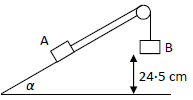 B is 24.5 cm above an inelastic horizontal floor, as shown in the diagram.The system is released from rest.Findthe acceleration of B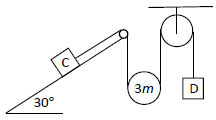 the time that B remains in contact with the floor.2020 Question 4 (b)A particle C of mass 2m rests on a rough plane which is inclined at 30° to the horizontal.The coefficient of friction between C and the plane is  . 
A light inextensible string which passes under a smooth movable pulley of mass 3m connects C to a particle D of mass m, as shown in the diagram.The system is released from rest. C moves up the plane.Show, on separate diagrams, the forces acting on the moveable pulley and on each of the masses.Find in terms of m the tension in the string.2020 Question 5 (a)A smooth sphere A of mass m, moving with speed 3u on a smooth horizontal table collides directly with a smooth sphere B of mass 2m, moving in the opposite direction with speed u.The directions of motion of A and B are reversed by the collision.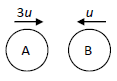 The coefficient of restitution between A and B is e.Find the speed, in terms of u and e, of each sphere after the collision.Subsequently B hits a wall at right angles to the line of motion of A and B.The coefficient of restitution between B and the wall is .After B rebounds from the wall there is a further collision between A and B.Show that 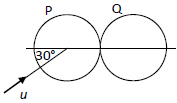 2020 Question 5 (b)A smooth sphere P has mass m1 and speed u.It collides obliquely with a smooth sphere Q, of mass m2, which is at rest.Before the collision the direction of P makes an angle of 30° to the line of centres, as shown in the diagram.The coefficient of restitution between the spheres is 𝑒.Prove that P will turn through a right‐angle if 4𝑚1 = (3e - 1)m2.2020 Question 6 (b) 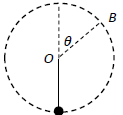 A particle P is attached to one end of a light inextensible string of length 𝑑.The other end of the string is attached to a fixed point O.The particle is hanging freely at rest, with the string vertical, when it is projected horizontally with speed .The particle moves in a vertical circle.The string becomes slack when P is at the point B.OB makes an angle 𝜃 with the upward vertical.Show that cos 𝜃 = .In terms of 𝑑, find the greatest height of P above B in the subsequent motion.2020 Question 10 (a)One method of dyeing a piece of cloth is to immerse it in a container which has P grams of dye dissolved in a fixed volume of water.The cloth absorbs the dye at a rate proportional to the mass of dye remaining.where t is time in seconds, x is the mass of dye absorbed by the cloth and k = .Find the time taken to dye a piece of cloth if a mass of  𝑃 needs to be absorbed to reach the desired colour.(Note: )An alternative method is to keep the mass of dye present in the water constant at P grams by continuously adding dye throughout the process.Find the time taken to dye the piece of cloth to the desired colour using this method.2020 Question 10 (b)A particle P travelling in a straight line has a deceleration of 4vn+1 m s–2, where n (> 0) is a constant and v is its speed at time t (> 0).P has an initial speed of u.Find an expression for v in terms of u, n and t.When n = 3 obtain an expression for the speed of P when it has travelled a distance of 3 m from its initial position.